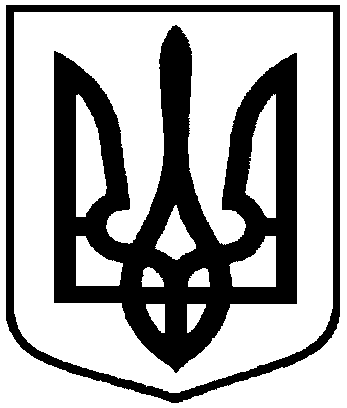 РОЗПОРЯДЖЕННЯМІСЬКОГО ГОЛОВИм. Суми Керуючись пунктом 20 частини 4 статті 42 Закону України «Про місцеве самоврядування в Україні»:	внести зміни до розпорядження міського голови від 19.01.2023 № 14-Р «Про відзначення в м. Суми  у 2023 році Дня Соборності України», виклавши у новій редакції додаток 2 до цього розпорядження (додаток).Міський голова 								О.М. Лисенко														Дяговець О.В.Розіслати: Костенко О.А., Липовій С.А., Сердюк Л.В., Міщенко С.М.                                                                                           Додаток до розпорядження міського головивід  27.01.2023  № 23-Р Кошторис витрат на проведення заходів щодо відзначення в м. Суми у 2023 році Дня Соборності України Заступник директора департаменту комунікацій та інформаційної політики                                  О.В. ДяговецьВ.о. начальника відділу організаційно-кадрової роботи					     Л.В. СердюкНачальник відділу бухгалтерського обліку та звітності, головний бухгалтер                                               О.А. Костенковід   27.01.2023  № 23-Р     Про внесення змін до розпорядження міського голови від 19.01.2023 № 14-Р «Про відзначення в м. Суми  у 2023 році Дня Соборності України»Заступник директора департаменту комунікацій та інформаційної політикиО.В. ДяговецьНачальник відділу протокольної роботи та контролю Л.В. Моша	Начальник відділу бухгалтерського обліку та звітності, головний бухгалтерО.А. КостенкоНачальник правового управлінняО.В. ЧайченкоКеруючий справами виконавчого комітетуЮ.А. Павлик№ з/п Статті витрат, передбачених за КПКВК 0210180 «Інша діяльність у сфері державного управління» на виконання програми «Фінансове забезпечення відзначення на території Сумської міської територіальної громади державних, професійних свят, ювілейних дат та інших подій на 2022-2024 роки» завдання 1. «Забезпечення виконання чинного законодавства щодо відзначення державних, професійних свят, ювілейних дат та пам’ятних днів державного, регіонального та місцевого значення»:придбання квіткової продукції для відзначення та нагородженняРозмір витрат,грн. Статті витрат, передбачених за КПКВК 0210180 «Інша діяльність у сфері державного управління» на виконання програми «Фінансове забезпечення відзначення на території Сумської міської територіальної громади державних, професійних свят, ювілейних дат та інших подій на 2022-2024 роки» завдання 1. «Забезпечення виконання чинного законодавства щодо відзначення державних, професійних свят, ювілейних дат та пам’ятних днів державного, регіонального та місцевого значення»:придбання квіткової продукції для відзначення та нагородженняКЕКВ 2210 «Предмети, матеріали, обладнання та інвентар»КЕКВ 2210 «Предмети, матеріали, обладнання та інвентар»КЕКВ 2210 «Предмети, матеріали, обладнання та інвентар»1Квіткова продукція5 000,00РАЗОМ ВИТРАТ:5 000,00